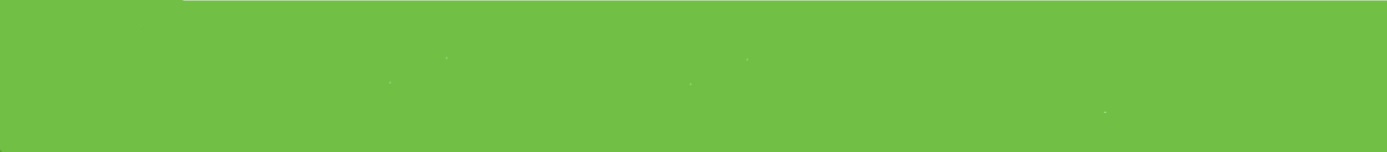 a) Do you like sweet food? Read the sentences and circle all words in bold that are 
    true for you. 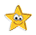 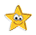     Voliš li slatku hranu? Pročitaj rečenice i zaokruži sve podebljane riječi koje se odnose na 
    tebe.  1 My favourite dessert is some fruit / a fruit cake / an apple pie / biscuits.   Moj omiljeni desert je voće / voćni kolač / pita od jabuka / keksi.2 I like it because it is very sweet / not too sweet.   Volim ga jer je jako sladak / nije presladak.3 I can make a pudding / take an apple and peel it.   Znam napraviti puding / uzeti jabuku i oguliti je.4 My mum / dad  always makes desserts.   Moja mama / tata uvijek radi deserte.b) Copy the sentences that are true for you.    Prepiši rečenice koje su istinite za tebe. c) Translate the sentences into Croatian.     Prevedi rečenice na hrvatski jezik.a) Match the halves of the sentences.    Poveži polovice rečenica.b) Translate the words into English.     Prevedi riječi na engleski jezik.c)  Label the pictures. Exercise 2 b) can help you.    Označi slike. Zadatak 2. b) može ti pomoći.a) Raj’s mum is making a fruit salad. Look at the pictures and complete the 
    measurements with the words in the box.    Rajeva mama radi voćnu salatu. Pogledaj slike i nadopuni mjere riječima iz kućice.             one glass           two teaspoons            a big cup                             two                        four                         three
b) Raj is helping his mum. Read Raj’s questions and complete his mum’s answers.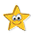 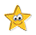 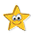 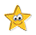     Raj pomaže mami. Pročitaj Rajeva pitanja i nadopuni mamine odgovore.                          HOW MUCH? or HOW MANY?a) Look at the pictures. Label each group with correct question words: How much or 
    How many.     Pogledaj slike. Označi svaku grupu s točnim upitnim riječima: How much ili How many. b) Make questions. Use How much or How many. Exercise 4 a) can help you.    Postavi pitanja. Upotrijebi How much ili How many. Zadatak 4. a) može ti pomoći.1 ___________________ pears did you eat last week?   Koliko krušaka si pojeo prošlog tjedna?2 ___________________ sugar do you put in your tea?   Koliko šećera stavljaš u čaj?3 ___________________ coffee does your mum drink a day?   Koliko kave tvoja mama pije dnevno?4 ___________________ eggs does your mum buy every week?   Koliko jaja tvoja mama kupuje svaki tjedan?5 ___________________ water do you drink a day?   Koliko vode piješ na dan?6 ___________________ tomatoes can you eat in two minutes?   Koliko rajčica možeš pojesti u dvije minute?c) Ask your friend the questions from Exercise 4 a). Write his / her answers.    Pitaj prijatelja pitanja iz zadatka 4. a). Napiši njegove / njezine odgovore.1 I ate ___________________________________________________.2 I put ______________________________________ sugar in my tea.3 My mum drinks __________________________________________.4 She buys_______________________________________________.5 I drink _________________________________________________.6 I can eat _______________________________________________.Listen what Raj wants to do. Read the sentences and  circle  True or False.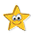 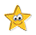 Poslušaj što Raj želi napraviti. Zaokruži  True (točno) ili False (netočno). 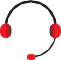 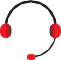 1 _______________________________________________.2 _______________________________________________.3 _______________________________________________.4 _______________________________________________.1 _______________________________________________.2 _______________________________________________.3 _______________________________________________.4 _______________________________________________.1 a teaspoonof tea2 a tablespoonof salt3 a cupof milk4 a pinchof coffee5 a glassof sugar1 žlica šećera_______________________2 šalica čaja_______________________3 čaša mlijeka_______________________4 čajna žličica kave_______________________5 prstohvat soli_______________________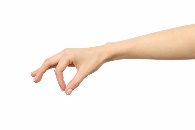 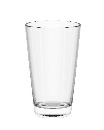 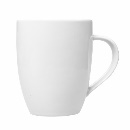 1 ________________2 ________________3 ________________3 ________________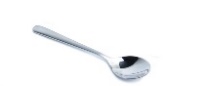 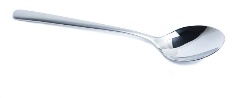 4 ________________5 ________________5 ________________1 ______________________ of orange juice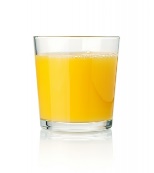 2 ______________________ apples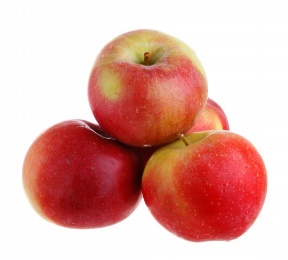 3 ______________________ bananas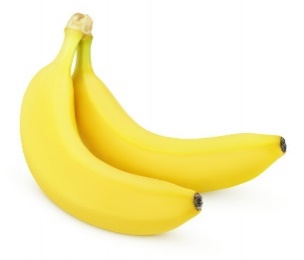 4 ______________________ of brown sugar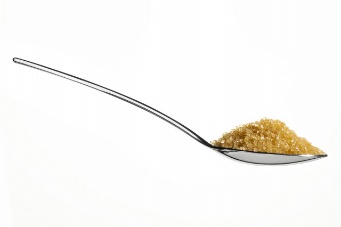 5 ______________________ of blueberries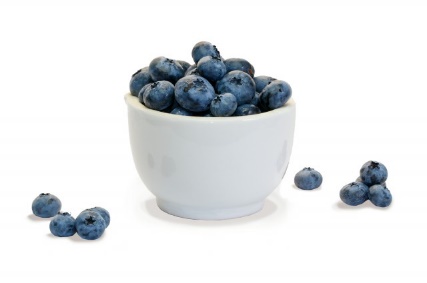 6 ______________________ kiwis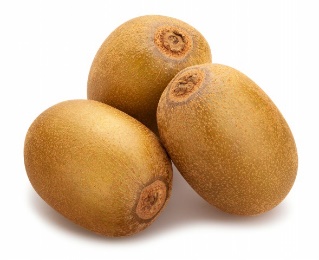 Raj:How much orange juice do you need?Koliko narančinog soka trebaš?Mum:One ___________________.Raj:How much brown sugar do you need?Koliko smeđeg šećera trebaš?Mum:Two ___________________ of brown sugar.Raj:How many bananas do you need?Koliko banana trebaš?Mum:Two ___________________.Raj:How many blueberries do you need?Koliko borovnica trebaš?Mum:A big cup of ___________________.Raj:How many apples do you need?Koliko jabuka trebaš?Mum:Four ___________________.Raj:How many kiwis do you need?Koliko kivija trebaš?Mum:Three ___________________.  LOOK AND READ!  POGLEDAJ I PROČITAJ!  LOOK AND READ!  POGLEDAJ I PROČITAJ!
  Izraz how many koristimo s brojivim imenicama (imenicama koje možemo prebrojati). 
  Izraz how many koristimo s brojivim imenicama (imenicama koje možemo prebrojati). 
  Izraz how many koristimo s brojivim imenicama (imenicama koje možemo prebrojati).     How many apples do you need?    I need four apples.    How many apples do you need?    I need four apples.
  Izraz how much koristimo s nebrojivim imenicama (imenicama koje ne možemo 
  prebrojati).
  Izraz how much koristimo s nebrojivim imenicama (imenicama koje ne možemo 
  prebrojati).
  Izraz how much koristimo s nebrojivim imenicama (imenicama koje ne možemo 
  prebrojati).   How much water do you need?   I need some water.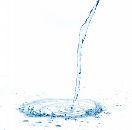 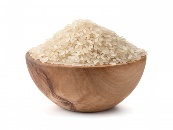 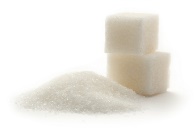 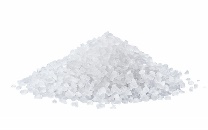 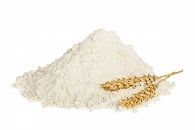 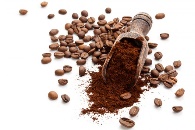 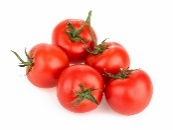 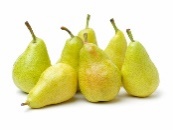 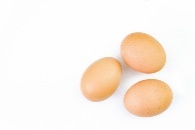 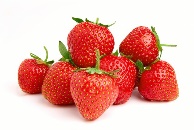 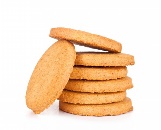 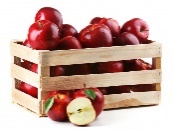 1 Raj is talking to his mum.TrueFalse2 It is Raj’s birthday.TrueFalse3 It is grandma’s birthday.TrueFalse4 Raj wants to make his grandma’s favourite dessert.TrueFalse5 It is a rice pudding.TrueFalse